Key Learning- Invasion GamesKS1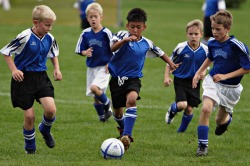 Key Vocabulary